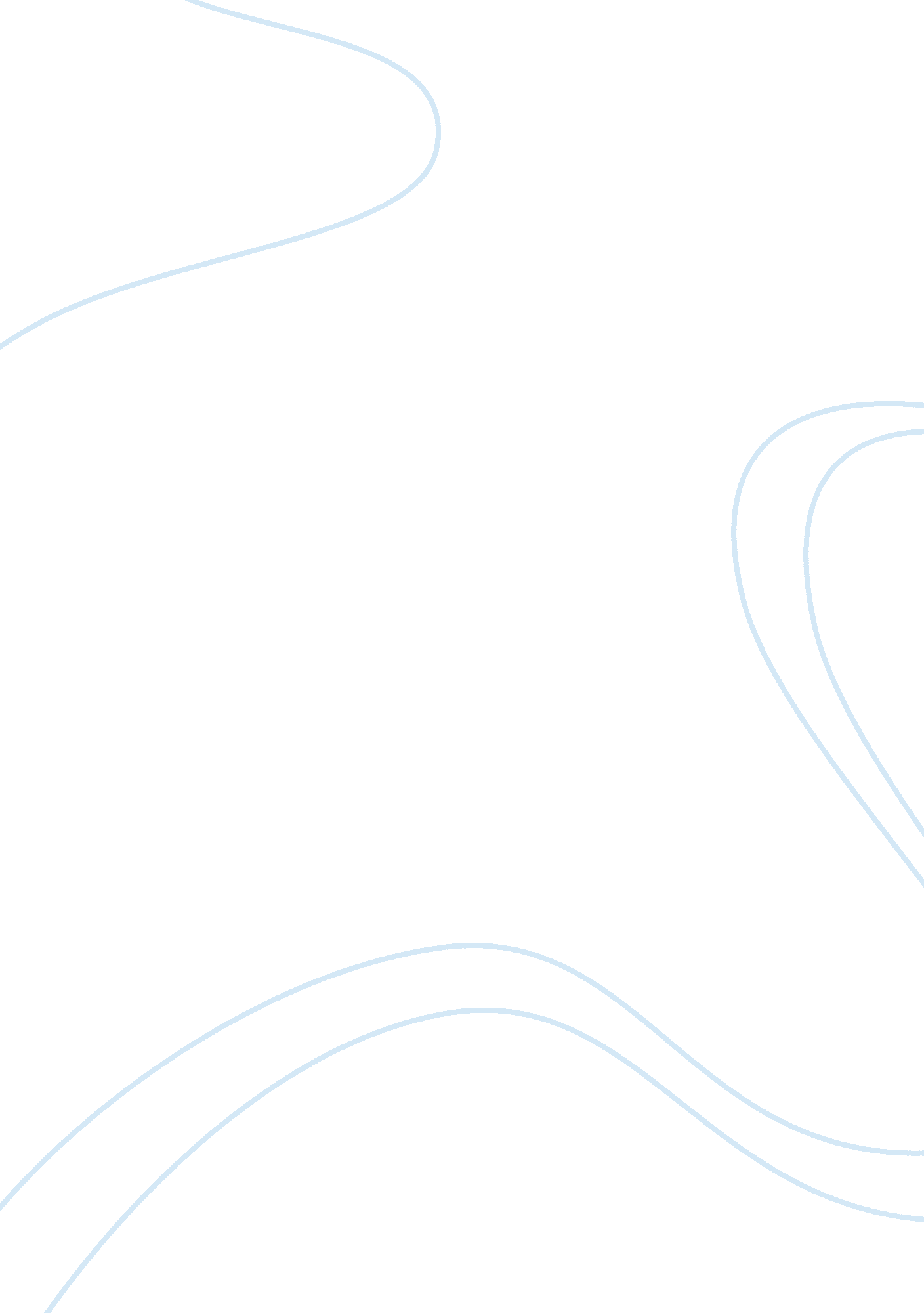 Social networkSociology, Social Networking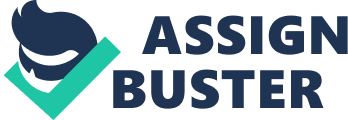 One way to understand social-networking sites like Facebook and MySpace is to consider that younger digital natives are not necessarily being exhibitionists when they post photographs of themselves and share personal details there. Instead, these users are living a life in which consciousness is spread out evenly over two platforms: real life and the Web. Rather than feeling schizophrenic or somehow pathological, digital natives understand that these two realms divide the self much as speech and the written word divide language, a division that humans have lived with for a long time without going bonkers. (Sarah Frere-Jones, " Living on the Radio," The New Yorker, April 20, 2009) Assignment: Do social-networking sites such as Facebook and MySpace enhance a young person's social life or serve as a substitute for a real social life? Compose an essay in which you develop your point of view on this topic. Support your position with arguments and examples drawn from your reading, studies, experience, and observations. **http://grammar. about. com/od/developingessays/a/SATtopic1. htm The purpose of this paper is to introduce, discuss, and analyze the topic ofsocial networking. Specifically it will discuss the impact of the social networking site Facebook on today's society. Facebook has become a phenomenon for the social networking set, and what makes that so amazing is that Facebook did not even exist until 2004. Three college students created it to allow other students to network and meet each other, and it has caught on with young people around the globe. What impact does Facebook have on today's technologically advanced society? It allows people who probably never would have met each other in person to communicate, it creates new relationships and friendships, and it places distance between people who could communicate in person but instead choose to communicate online, instead. It is just another element of society that is interested in sharing information with the intimacy of a close, personal relationship. Facebook is nothing more than a medium forcommunication, and yet, it is so much more than that. At a glance, a user can learn everything from what gender a Facebook member is, to what religion they believe in, what school they attend, and their likes and dislikes, all with the click of a mouse. 